Zakon o vajeništvo gre po letu in pol usklajevanja končno v vlado Dnevnik: 12. januar 2017 Po predlogu zakona bo imel vajenec status dijaka, stroške vajeništva pa bosta do leta 2022 sofinancirala država in Evropski socialni sklad. Socialni partnerji so z rešitvami večinoma zadovoljni; za OZS je najbolj sporna večja vloga sindikatov. 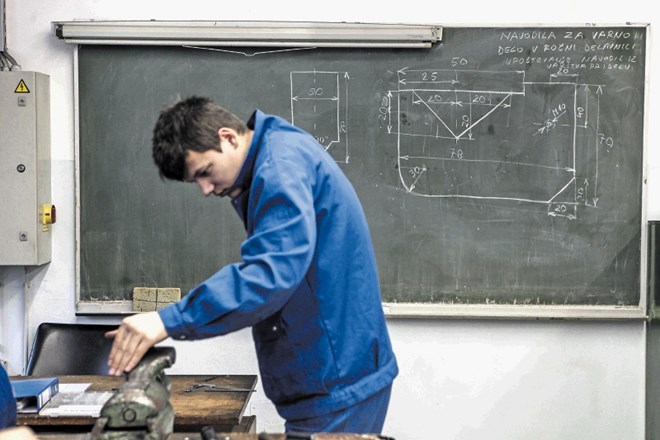 Prvi vajenci se bodo začeli izobraževati že v prihodnjem šolskem letu. (Foto: Luka Cjuha) 